Podpisany przez:Piotr Irladnia 26 stycznia 2024 r.ZARZĄDZENIE NR 9/2024BURMISTRZA MIASTA RAWA MAZOWIECKAz dnia 26 stycznia 2024 r.w sprawie określenia terminów przeprowadzania postępowania rekrutacyjnego i postępowaniauzupełniającego do przedszkoli oraz oddziałów przedszkolnych w szkołach podstawowych, dlaktórych organem prowadzącym jest gmina Miasto Rawa Mazowiecka w roku szkolnym 2024/2025Na podstawie art. 30 ust. 1 ustawy z dnia 8 marca 1990 r. o samorządzie gminnym (Dz. U. z 2023 r.,poz. 40 z późn. zm.) oraz art. 154 ust. 1 pkt 1 w związku z art. 29 ust. 2 pkt 2 ustawy z dnia 14 grudnia2016 r. Prawo oświatowe (Dz. U. z 2023 r., poz. 900 z późn. zm.) zarządzam, co następuje:§1. Określa się terminy przeprowadzania postępowania rekrutacyjnego i postępowaniauzupełniającego do przedszkoli oraz oddziałów przedszkolnych w szkołach podstawowych,dla których organem prowadzącym jest gmina Miasto Rawa Mazowiecka, na rok szkolny 2024/2025:Lp.Rodzaj czynnościTermin wpostępowaniu postępowaniuTermin wrekrutacyjnym uzupełniającym12..Złożenie wniosku o przyjęcie do przedszkoli/oddziałówprzedszkolnych w szkołach podstawowych wraz zdokumentami potwierdzającymi spełnienie przezkandydata warunków lub kryteriów branych pod uwagę wpostępowaniu rekrutacyjnymWeryfikacja przez komisję rekrutacyjną wniosków oprzyjęcie do przedszkola/oddziału przedszkolnego wszkole podstawowej i do-kumentów potwierdzającychspełnianie przez kandydata warunków lub kryteriówbranych pod uwagę w postępowaniu rekrutacyjnym, wtym dokonanie przez przewodniczącego komisjirekrutacyjnej czynności, o których mowa w art. 150 ust. 7ustawy – Prawo oświatowe01.03 –03.04.202406.05 –29.05.2024do 17.04.2024do 07.06.2024345...Podanie do publicznej wiadomości przez komisjęrekrutacyjną listy kandydatów zakwalifikowanych ikandydatów niezakwalifikowanychPotwierdzenie przez rodzica kandydata woli przyjęcia doprzedszkola/oddziału przedszkolnego w szkolepodstawowej w postaci pisemnego oświadczeniaPodanie do publicznej wiadomości przez komisjęrekrutacyjną listy kandydatów przyęjętych i kandydatównieprzyjętych19.04.202410.06.202419.04 –26.04.202410.06 -19.06.202430.04.202421.06.20242. Zarządzenie podaje się do wiadomości publicznej poprzez zamieszczenie:12) na tablicy ogłoszeń Urzędu Miasta Rawa Mazowiecka;) w Biuletynie Informacji Publicznej Miasta Rawa Mazowiecka;–––––––––––––––––––––––––––––––––––––––––––––––––––––––––––––––––––––––––––––––––––Id: 9D27872F-D9C2-45EA-B397-334D7DC5B9C9. PodpisanyStrona 1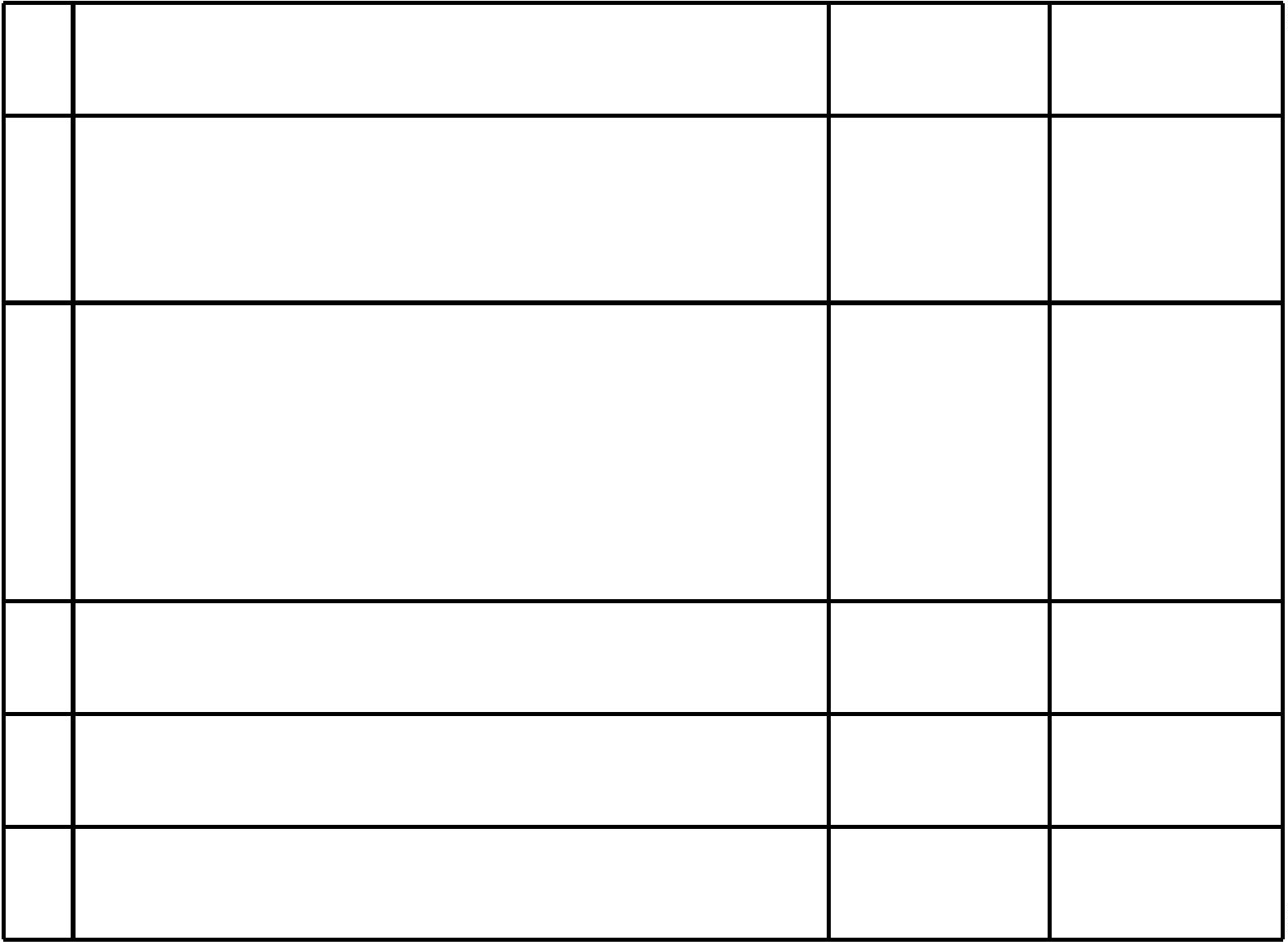 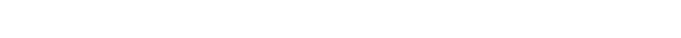 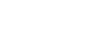 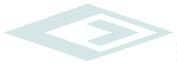 3) na stronie internetowej Urzędu Miasta Rawa Mazowiecka: www.rawamazowiecka.pl.3. Wykonanie zarządzenia powierza się dyrektorom przedszkoli i szkół podstawowych, dlaktórych organem prowadzącym jest Gmina Miasto Rawa Mazowiecka.4. Zarządzenie wchodzi w życie z dniem podpisania§§Burmistrz Miasta Rawa MazowieckaPiotr Irla–––––––––––––––––––––––––––––––––––––––––––––––––––––––––––––––––––––––––––––––––––Id: 9D27872F-D9C2-45EA-B397-334D7DC5B9C9. PodpisanyStrona 2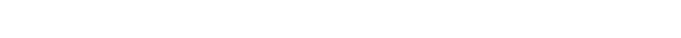 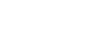 